Fires on the Nantahala NF Acreage Summery11/08/2016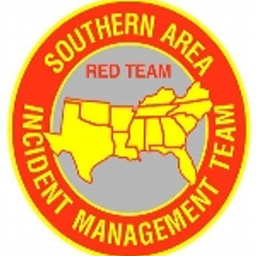 SOUTHERN AREATYPE 1 INCIDENT MANAGEMENT TEAMMIKE DUEITT, INCIDENT COMMANDERFirePCODEIncident #AcresLast update & timeBotelerP8KSX017 (0811)NC-NCF-160247253211/08/2016, 0953KnobP8KS4V17 (0811)NC-NCF-16027564411/05/2016; 2309TellicoP8KS5P17 (0811)NC-NCF-160280341711/08/2016; 0915May BranchP8KS5Q17 (0811)NC-NCF-16028217511/05/2016; 2309Moss KnobP8KS5S17 (0811)NC-NCF-160281711/07/2016; 0953CliffsideP8KS4X17 (0811)NC-NCF-16027810111/05/2016; 2309Dick’s CreekP8KSN417 (0811)NC-NCF-16024272611/08/2016; 0915White WaterP8KS7R17 (0811)NC-NCF-160303N/A11/07/2016; 0953Ferebee FireP8KS7E17 (0811)NC-NCF-160299113211/08/2016; 0915FallsP8KS0Y17 (0811)NC-NCF-160249n/a11/05/2016; 2309Moses CreekP8KS1B17 (0811)NC-NCF-1602533011/05/2016; 2309Jones GapP8KS1F17 (0811)NC-NCF-16025711511/05/2016; 2309Jarrett KnobP8KS4W17 (0811)NC-NCF-160277n/a11/05/2016; 2309Wine SpringP8KS4L17 (0811)NC-NCF-1602729511/05/2016; 2309Grape CoveP8KS0Z17 (0811)NC-NCF-1602523511/05/2016; 2309Buck Creek FireP8KS6K17 (0811)NC-NCF-160305811/07/2016; 0953